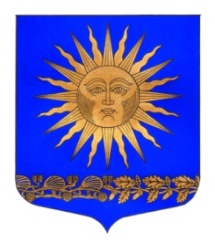 МУНИЦИПАЛЬНЫЙ  СОВЕТВНУТРИГОРОДСКОГО МУНИЦИПАЛЬНОГО  ОБРАЗОВАНИЯ  ГОРОДА ФЕДЕРАЛЬНОГО ЗНАЧЕНИЯ САНКТ-ПЕТЕРБУРГА ПОСЕЛОК СОЛНЕЧНОЕ_____________________________________________________________________________Р Е Ш Е Н И Еот  « 04 » марта 2022 года						                                       № 05«О присвоении звания «Почетный житель муниципального образования поселка Солнечное» в 2022 году»В соответствии с п.п.4 п.1 ст.10 Закона Санкт- Петербурга от 23 сентября 2009 года № 420-79 «Об организации местного самоуправления в Санкт- Петербурге», Положения о звании «Почетный житель муниципального образования поселка Солнечное», утвержденным решением муниципального совета муниципального образования поселка Солнечное от 11 октября 2011 года № 37Муниципальный совет решил: Согласно п.2 пп.2.1.1 Положения о звании «Почетный житель муниципального образования  поселка Солнечное», присвоить звание «Почетный житель муниципального образования поселка Солнечное»  за Многолетнюю эффективную деятельность на территории муниципального образования в области государственной, муниципальной, политической, научной, образовательной, культурной, хозяйственной, общественной или иной деятельности :- Лаврику Николаю Петровичу- Межерицкому Владимиру Семеновичу- Семерикову Василию Павловичу            Основание: ходатайство и характеристика местной администрации МО  п. СолнечноеВручение удостоверения «Почетный житель муниципального образования поселка Солнечное», а также  решение МС МО п. Солнечное о присвоении звания произвести в торжественной  обстановке Назначить дату официального вручения нагрудного знака на 27 августа 2022 года.Официально опубликовать настоящее решение , а также его фотографические  изображения в газете «Солнечный часы» и разместить в информационно-коммуникационной сети Интернет на сайте https://мосолнечное.рф/  для всеобщего ознакомления.Настоящее решение вступает в силу со дня его принятия.Контроль за исполнением решения возложить на  Главу МО-председателя совета МО п.Солнечное М.А.СафроноваГлава МО - Председатель МС п. Солнечное						      М. А. Сафронов